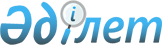 Қазақстан Республикасы Үкіметінің 2001 жылғы 26 наурыздағы N 384 қаулысына өзгерістер енгізу туралы
					
			Күшін жойған
			
			
		
					Қазақстан Республикасы Үкіметінің қаулысы 2001 жылғы 7 желтоқсан N 1593. Күші жойылды - ҚР Үкіметінің 2006.11.07. N 1059 қаулысымен.



     Қазақстан Республикасының Үкіметі қаулы етеді:



     1. "Сапа саласындағы конкурс туралы" Қазақстан Республикасы Үкіметінің 2001 жылғы 26 наурыздағы N 
 384 
 қаулысына (Қазақстан Республикасының ПҮКЖ-ы, 2001 ж., N 11, 125-құжат) мынадай өзгерістер енгізілсін:



     көрсетілген қаулыға қосымшада:



     Сапа саласындағы жетістіктері үшін Қазақстан Республикасы Үкіметінің сыйлығын беру жөніндегі комиссияның құрамына:



Мәсімов Кәрім Қажымқанұлы      - Қазақстан Республикасы                                               Премьер-Министрінің орынбасары,                                      төраға     

Нұрпейісов                     - Қазақстан Республикасының



Қайрат Айтмұхамбетұлы            Мемлекеттік кіріс вице-министрі

Ойнаров                        - Қазақстан Республикасының



Азамат Рысқұлұлы                 Табиғи монополияларды реттеу,



                                 бәсекелестікті қорғау және шағын                                     бизнесті қолдау жөніндегі



                                 агенттігі төрағасының орынбасары

болып енгізілсін;     

"Досқалиев                     - Қазақстан Республикасы Денсаулық



Жақсылық Ақмырзаұлы              сақтау ісі жөніндегі агенттігінің



                                 төрағасы"     

     деген жол мынадай редакцияда жазылсын:

"Досқалиев                     - Қазақстан Республикасы Денсаулық



Жақсылық Ақмырзаұлы              сақтау министрі";



     көрсетілген құрамнан Даниял Кенжетайұлы Ахметов, Рақымберген Құрманғалиұлы Тоқсейітов, Ольга Алексеевна Марзилович шығарылсын.



     2. Осы қаулы қол қойылған күнінен бастап күшіне енеді.     


     Қазақстан Республикасының




     Премьер-Министрі


					© 2012. Қазақстан Республикасы Әділет министрлігінің «Қазақстан Республикасының Заңнама және құқықтық ақпарат институты» ШЖҚ РМК
				